VÍA CRUCIS POR SAN ALFONSO MARÍA LIGORIOSEXTA ESTACIÓN
La Verónica limpia el rostro de Jesús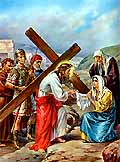 V. Te adoramos, Cristo, y te bendecimos.
R. Porque con tu Santa Cruz redimiste al mundo.

Considera cómo la devota mujer Verónica, al ver a Jesús tan fatigado y con el rostro bañado en sudor y sangre, le ofreció un lienzo. Y limpiándose con él nuestro Señor, quedó impresa en éste su santa imagen.(Aquí se hace una pequeña pausa para considerar brevemente el misterio.)AMADO Jesús mío: en otro tiempo tu rostro era hermosísimo; mas en este doloroso viaje, las heridas y la sangre han cambiado en fealdad su hermosura. ¡Ah, Señor mío, también mi alma quedó hermosa a tus ojos cuando recibí la gracia del bautismo, mas yo la he desfigurado después con mis pecados! Tú solo, ¡oh, Redentor mío!, puedes restituirle su belleza pasada: hazlo por los méritos de tu Pasión. Te amo, ¡oh, Jesús, amor mío!, más que a mí mismo, y me arrepiento de todo corazón de haberte ofendido; no permitas que vuelva a separarme de ti otra vez; haz que te ame siempre y dispón de mí como te agrade. Amén.Padrenuestro, un Avemaría y un Gloria.
Amado Jesús mío, por mí vas a la muerte,
Quiero seguir tu suerte, muriendo por tu amor;
Perdón y gracia imploro, transido de dolor.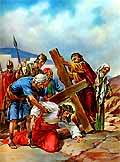 SÉPTIMA ESTACIÓN
 Jesús cae la segunda vez con la cruzV. Te adoramos, Cristo, y te bendecimos.
R. Porque con tu Santa Cruz redimiste al mundo.

Considera la segunda caída de Jesús debajo de la Cruz, en la cual se le renueva el dolor de las heridas de su cabeza y de todo su cuerpo al afligido Señor.(Aquí se hace una pequeña pausa para considerar brevemente el misterio.)¡Oh, pacientísimo Jesús mío! Tú tantas veces me has perdonado, y yo he vuelto a caer y a ofenderte. Ayúdame, por los méritos de esta nueva caída, a perseverar en tu gracia hasta la muerte. Haz que en todas las tentaciones que me asalten, siempre y prontamente me encomiende a Ti. Te amo, ¡oh, Jesús, amor mío!, más que a mí mismo, y me arrepiento de todo corazón de haberte ofendido; no permitas que vuelva a separarme de ti otra vez; haz que te ame siempre y dispón de mí como te agrade. Amén.
Padrenuestro, un Avemaría y un Gloria.
Amado Jesús mío, por mí vas a la muerte,
Quiero seguir tu suerte, muriendo por tu amor;
Perdón y gracia imploro, transido de dolor.OCTAVA ESTACIÓN
Las mujeres de Jerusalén lloran por Jesús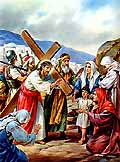 V. Te adoramos, Cristo, y te bendecimos.
R. Porque con tu Santa Cruz redimiste al mundo.

Considera cómo algunas piadosas mujeres, viendo a Jesús en tan lastimoso estado, que iba derramando sangre por el camino, lloraban de compasión; mas Jesús les dijo: no lloren por mí, sino por ustedes mismas y por sus hijos.(Aquí se hace una pequeña pausa para considerar brevemente el misterio.)AFLIGIDO Jesús mío: lloro las ofensas que te he hecho, por los castigos que me han merecido, pero mucho más por el disgusto que te he dado a Ti, que tan ardientemente me has amado. No es tanto el Infierno, como tu amor, el que me hace llorar mis pecados. Te amo, ¡oh, Jesús, amor mío!, más que a mí mismo, y me arrepiento de todo corazón de haberte ofendido; no permitas que vuelva a separarme de ti otra vez; haz que te ame siempre y dispón de mí como te agrade. Amén.
Padrenuestro, un Avemaría y un Gloria.
Amado Jesús mío, por mí vas a la muerte,
Quiero seguir tu suerte, muriendo por tu amor;
Perdón y gracia imploro, transido de dolor.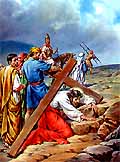 NOVENA ESTACIÓN
Jesús cae por tercera vez con la cruzV. Te adoramos, Cristo, y te bendecimos.
R. Porque con tu Santa Cruz redimiste al mundo.

Considera la tercera caída de Jesucristo. Extremada era su debilidad y excesiva la crueldad de los verdugos, que querían hacerle apresurar el paso, cuando apenas le quedaba aliento para moverse.(Aquí se hace una pequeña pausa para considerar brevemente el misterio.)ATORMENTADO Jesús mío: por los méritos de la debilidad que quisiste padecer en tu camino al Calvario, dame la fortaleza necesaria para vencer los respetos humanos y todos mis desordenados y perversos apetitos, que me han hecho despreciar tu amistad. Te amo, ¡oh, Jesús, amor mío!, más que a mí mismo, y me arrepiento de todo corazón de haberte ofendido; no permitas que vuelva a separarme de ti otra vez; haz que te ame siempre y dispón de mí como te agrade. Amén.Padrenuestro, un Avemaría y un Gloria.
Amado Jesús mío, por mí vas a la muerte,
Quiero seguir tu suerte, muriendo por tu amor;
Perdón y gracia imploro, transido de dolor.DÉCIMA ESTACIÓN
Jesús es despojado de sus vestiduras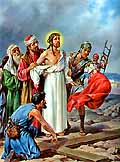 V. Te adoramos, Cristo, y te bendecimos.
R. Porque con tu Santa Cruz redimiste al mundo.

Considera cómo, al ser despojado Jesús de sus vestiduras por los verdugos, estando la túnica interior pegada a las carnes desolladas por los azotes, le arrancaban también con ella la piel de su sagrado cuerpo. Compadece a tu Señor y dile:(Aquí se hace una pequeña pausa para considerar brevemente el misterio.)INOCENTE Jesús mío: por los méritos del dolor que entonces sufriste, ayúdame a desnudarme de todos los afectos a las cosas terrenas para que pueda yo poner todo mi amor en Ti, que tan digno eres de ser amado. Te amo, ¡oh, Jesús, amor mío!, más que a mí mismo, y me arrepiento de todo corazón de haberte ofendido; no permitas que vuelva a separarme de ti otra vez; haz que te ame siempre y dispón de mí como te agrade. Amén.
Padrenuestro, un Avemaría y un Gloria.
Amado Jesús mío, por mí vas a la muerte,
Quiero seguir tu suerte, muriendo por tu amor;
Perdón y gracia imploro, transido de dolor.UNDÉCIMA ESTACIÓN
Jesús es clavado en la cruz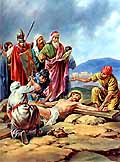 V. Te adoramos, Cristo, y te bendecimos.
R. Porque con tu Santa Cruz redimiste al mundo.

Considera cómo Jesús, tendido sobre la Cruz, alarga sus pies y manos y ofrece al Eterno Padre el sacrificio de su vida por nuestra salvación; le enclavan aquellos bárbaros verdugos y después levantan la Cruz en alto, dejándole morir de dolor, sobre aquel patíbulo infame.(Aquí se hace una pequeña pausa para considerar brevemente el misterio.)¡Oh, despreciado Jesús mío! Clava mi corazón a tus pies para que quede siempre ahí amándote y no te deje más. Te amo, ¡oh, Jesús, amor mío!, más que a mí mismo, y me arrepiento de todo corazón de haberte ofendido; no permitas que vuelva a separarme de ti otra vez; haz que te ame siempre y dispón de mí como te agrade. Amén.
Padrenuestro, un Avemaría y un Gloria.
Amado Jesús mío, por mí vas a la muerte,
Quiero seguir tu suerte, muriendo por tu amor;
Perdón y gracia imploro, transido de dolor.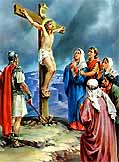 DUODÉCIMA ESTACIÓN
Jesús muere en la cruzV. Te adoramos, Cristo, y te bendecimos.
R. Porque con tu Santa Cruz redimiste al mundo.

Considera cómo Jesús, después de tres horas de agonía, consumido de dolores y exhausto de fuerzas su cuerpo, inclina la cabeza y expira en la Cruz.(Aquí se hace una pequeña pausa para considerar brevemente el misterio.)¡Oh, difunto Jesús mío! Beso enternecido esa Cruz en que por mí has muerto. Yo, por mis pecados, tenía merecida una mala muerte, mas la tuya es mi esperanza. Ea, pues, Señor, por los méritos de tu santísima muerte, concédeme la gracia de morir abrazado a tus pies y consumido por tu amor. En tus manos encomiendo mi alma. Te amo, ¡oh, Jesús, amor mío!, más que a mí mismo, y me arrepiento de todo corazón de haberte ofendido; no permitas que vuelva a separarme de ti otra vez; haz que te ame siempre y dispón de mí como te agrade. Amén.Padrenuestro, un Avemaría y un Gloria.
Amado Jesús mío, por mí vas a la muerte,
Quiero seguir tu suerte, muriendo por tu amor;
Perdón y gracia imploro, transido de dolor.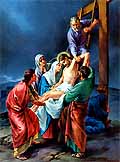 DÉCIMOTERCERA ESTACIÓN
Jesús es bajado de la cruzV. Te adoramos, Cristo, y te bendecimos.
R. Porque con tu Santa Cruz redimiste al mundo.

Considera cómo, habiendo expirado ya el Señor, le bajaron de la Cruz dos de sus discípulos, José y Nicodemo, y le depositaron en los brazos de su afligida Madre, María, que le recibió con ternura y le estrechó contra su pecho traspasado de dolor.(Aquí se hace una pequeña pausa para considerar brevemente el misterio.)¡Oh, Madre afligida! Por el amor de este Hijo, admíteme por tu siervo y ruégale por mí. Y Tú, Redentor mío, ya que has querido morir por mí, recíbeme en el número de los que te aman más de veras, pues yo no quiero amar nada fuera de Ti. Te amo, ¡oh, Jesús, amor mío!, más que a mí mismo, y me arrepiento de todo corazón de haberte ofendido; no permitas que vuelva a separarme de ti otra vez; haz que te ame siempre y dispón de mí como te agrade. Amén.Padrenuestro, un Avemaría y un Gloria.
Amado Jesús mío, por mí vas a la muerte,
Quiero seguir tu suerte, muriendo por tu amor;
Perdón y gracia imploro, transido de dolor.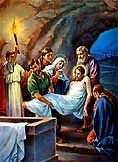 DECIMOCUARTA ESTACIÓN
Jesús colocado en el sepulcroV. Te adoramos, Cristo, y te bendecimos.
R. Porque con tu Santa Cruz redimiste al mundo.

Considera cómo los discípulos llevaron a enterrar a Jesús, acompañándole también su Santísima Madre, que le depositó en el sepulcro con sus propias manos. Después cerraron la puerta del sepulcro y se retiraron.(Aquí se hace una pequeña pausa para considerar brevemente el misterio.)¡Oh, Jesús mío, sepultado! Beso esa losa que te encierra. Tú resucitaste después de tres días; por tu resurrección te pido y te suplico me hagas resucitar glorioso en el día del juicio final para estar eternamente contigo en la Gloria, amándote y bendiciéndote. Te amo, ¡oh, Jesús, amor mío!, más que a mí mismo, y me arrepiento de todo corazón de haberte ofendido; no permitas que vuelva a separarme de ti otra vez; haz que te ame siempre y dispón de mí como te agrade. Amén.Padrenuestro, un Avemaría y un Gloria.
Amado Jesús mío, por mí vas a la muerte,
Quiero seguir tu suerte, muriendo por tu amor;
Perdón y gracia imploro, transido de dolor.__________Después, volviendo al altar mayor, se rezan cinco Padrenuestros, cinco Avemarías y cinco Glorias por las cinco llagas de Jesucristo, y otro Padrenuestro, Ave María y Gloria por la intención del Santo Padre, para poder ganar todas las otras indulgencias concedidas a esta devoción.El Camino de la Cruz Arrodíllate ante el altar, haz un Acto de Contrición, y forma la intención de ganar las indulgencias bien para ti o para las almas en el purgatorio.Después di: Señor mío, Jesucristo, tú anduviste con tan grande amor este camino para morir por mí, y yo te he ofendido tantas veces apartándome de ti por el pecado; mas ahora te amo con todo mi corazón, y porque te amo, me arrepiento sinceramente de todas las ofensas que te he hecho. Perdóname, Señor, y permíteme que te acompañe en este viaje. Vas a morir por mi amor, pues yo también quiero vivir y morir por el tuyo, amado Redentor mío. Sí, Jesús mío, siempre quiero vivir y morir unido a ti.  PRIMERA ESTACIÓN
 Jesús sentenciado a muerte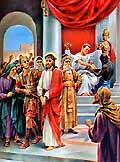 
 V. Te adoramos, Cristo, y te bendecimos.
 R. Porque con tu Santa Cruz redimiste al mundo.

 Considera cómo Jesús, después de haber sido azotado y                coronado de espinas, fue injustamente sentenciado por Pilato a            morir crucificado.(Aquí se hace una pequeña pausa para considerar brevemente el misterio.)
ADORADO Jesús mío: fueron mis pecados, más bien que Pilato, los que te sentenciaron a muerte. Por los méritos de este doloroso paso, te suplico me asistas en el camino que va recorriendo mi alma para la eternidad. Te amo, ¡oh, Jesús mío, más que a mí mismo, y me arrepiento de todo corazón de haberte ofendido; no permitas que vuelva a separarme de Ti otra vez; haz que te ame siempre y dispón de mí como te agrade. Amén.Padrenuestro, un Avemaría y un Gloria.Amado Jesús mío, por mí vas a la muerte,
Quiero seguir tu suerte, muriendo por tu amor;
Perdón y gracia imploro, transido de dolor.SEGUNDA ESTACIÓN
Jesús es cargado con la cruz

V. Te adoramos, Cristo, y te bendecimos.
R. Porque con tu Santa Cruz redimiste al mundo.

Considera cómo Jesús, andando este camino con la cruz a cuestas, iba pensando en ti y ofreciendo a su Padre, por tu salvación, la muerte que iba a padecer.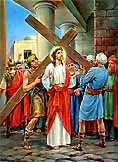 (Aquí se hace una pequeña pausa para considerar brevemente el misterio.)AMABILÍSIMO Jesús mío: abrazo todas las tribulaciones que me tienes destinadas hasta la muerte, y te ruego, por los méritos de la pena que sufriste llevando tu Cruz, me des fuerza para llevar la mía con perfecta paciencia y resignación. Te amo, ¡oh, Jesús, amor mío!, más que a mí mismo, y me arrepiento de todo corazón de haberte ofendido; no permitas que vuelva a separarme de ti otra vez; haz que te ame siempre y dispón de mí como te agrade. Amén.Padrenuestro, un Avemaría y un Gloria.
Amado Jesús mío, por mí vas a la muerte,
Quiero seguir tu suerte, muriendo por tu amor;
Perdón y gracia imploro, transido de dolor. TERCERA ESTACIÓN
 Jesús cae la primera vez debajo de la cruz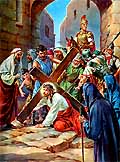  V. Te adoramos, Cristo, y te bendecimos.
 R. Porque con tu Santa Cruz redimiste al mundo.

 Considera esta primera caída de Jesús debajo de la Cruz.  Sus carnes               estaban despedazadas por los azotes; su cabeza coronada de espinas, y    ya había derramado mucha sangre, por lo cual estaba tan débil, que  apenas podía caminar; llevaba al mismo tiempo aquel enorme peso  sobre sus hombros y los soldados le empujaban; de modo que muchas   veces desfalleció y cayó en este camino. (Aquí se hace una pequeña pausa para considerar brevemente el misterio.)AMADO Jesús mío: más que el peso de la Cruz, son mis pecados los que te hacen sufrir tantas penas. Por los méritos de esta primera caída, líbrame de incurrir en pecado mortal. Te amo, ¡oh, Jesús, amor mío!, más que a mí mismo, y me arrepiento de todo corazón de haberte ofendido; no permitas que vuelva a separarme de ti otra vez; haz que te ame siempre y dispón de mí como te agrade. Amén.Padrenuestro, un Avemaría y un Gloria.
Amado Jesús mío, por mí vas a la muerte,
Quiero seguir tu suerte, muriendo por tu amor;
Perdón y gracia imploro, transido de dolor.CUARTA ESTACIÓN
Jesús encuentra a su afligida madre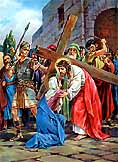 V. Te adoramos, Cristo, y te bendecimos.
R. Porque con tu Santa Cruz redimiste al mundo.

Considera el encuentro del Hijo con su Madre en este camino. Se miraron mutuamente Jesús y María, y sus miradas fueron otras tantas flechas que traspasaron sus amantes corazones.(Aquí se hace una pequeña pausa para considerar brevemente el misterio.)AMANTÍSIMO Jesús mío: por la pena que experimentaste en este encuentro, concédeme la gracia de ser verdadero devoto de tu Santísima Madre. Y tú, mi afligida Reina, que fuiste abrumada de dolor, alcánzame con tu intercesión una continua y amorosa memoria de la Pasión de tu Hijo. Te amo, ¡oh, Jesús, amor mío!, más que a mí mismo, y me arrepiento de todo corazón de haberte ofendido; no permitas que vuelva a separarme de ti otra vez; haz que te ame siempre y dispón de mí como te agrade. Amén.Padrenuestro, un Avemaría y un Gloria.Amado Jesús mío, por mí vas a la muerte,
Quiero seguir tu suerte, muriendo por tu amor;
Perdón y gracia imploro, transido de dolor.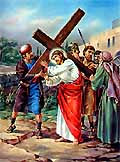  QUINTA ESTACIÓN
 Simón ayuda a Jesús a llevar la cruz V. Te adoramos, Cristo, y te bendecimos.
 R. Porque con tu Santa Cruz redimiste al mundo.

 Considera cómo los judíos, al ver que Jesús iba desfalleciendo cada   vez más, temieron que se les muriese en el camino y, como deseaban   verle morir de la muerte infame de Cruz, obligaron a Simón el   Cirineo a que le ayudase a llevar aquel pesado madero.(Aquí se hace una pequeña pausa para considerar brevemente el misterio.)DULCÍSIMO Jesús mío: no quiero rehusar la Cruz, como lo hizo el Cirineo, antes bien la acepto y la abrazo. Acepto en particular la muerte que tengas destinada para mí, con todas las penas que la han de acompañar; la uno a la tuya, y te la ofrezco. Tú has querido morir por mi amor, yo quiero morir por el tuyo y por darte gusto; ayúdame con tu gracia. Te amo, ¡oh, Jesús, amor mío!, más que a mí mismo, y me arrepiento de todo corazón de haberte ofendido; no permitas que vuelva a separarme de ti otra vez; haz que te ame siempre y dispón de mí como te agrade. Amén.Padrenuestro, un Avemaría y un Gloria.
Amado Jesús mío, por mí vas a la muerte,
Quiero seguir tu suerte, muriendo por tu amor;
Perdón y gracia imploro, transido de dolor.